Тематическая образовательная деятельность.С  детьми 1 младшей группы была проведена образовательная деятельность в нетрадиционной форме на тему: «Дорожка в сказку». Дети отправились на сказочную полянку, где светило ясное солнышко и цвели ярко красные цветы. Во время путешествия дети получили положительные эмоции и заряд бодрости , а также закрепили умение рисовать прикладыванием ладошек, что развивает координацию, логическое мышление, воображение и мелкую моторику, что важно для дальнейшего развития детей.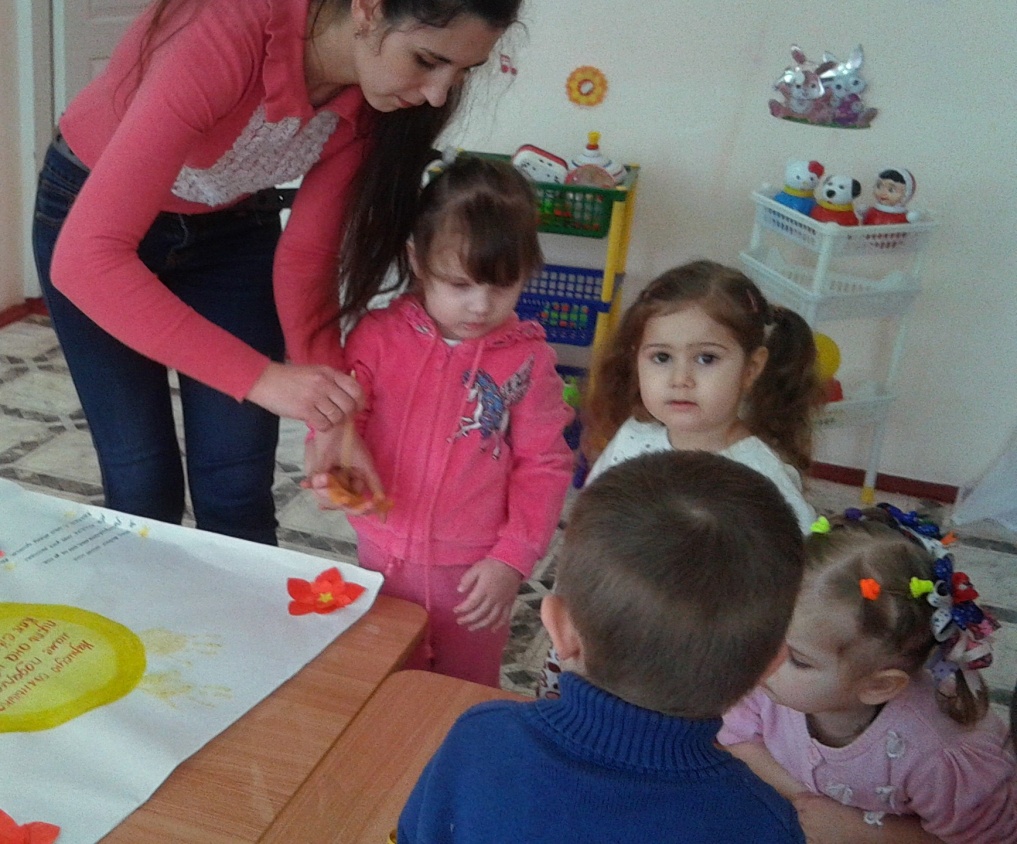 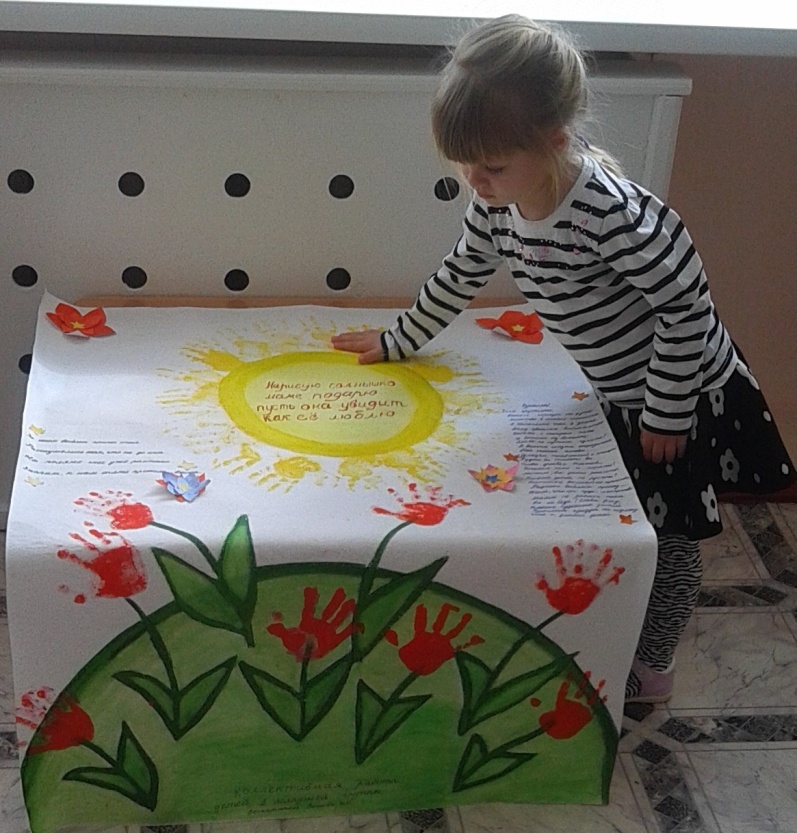 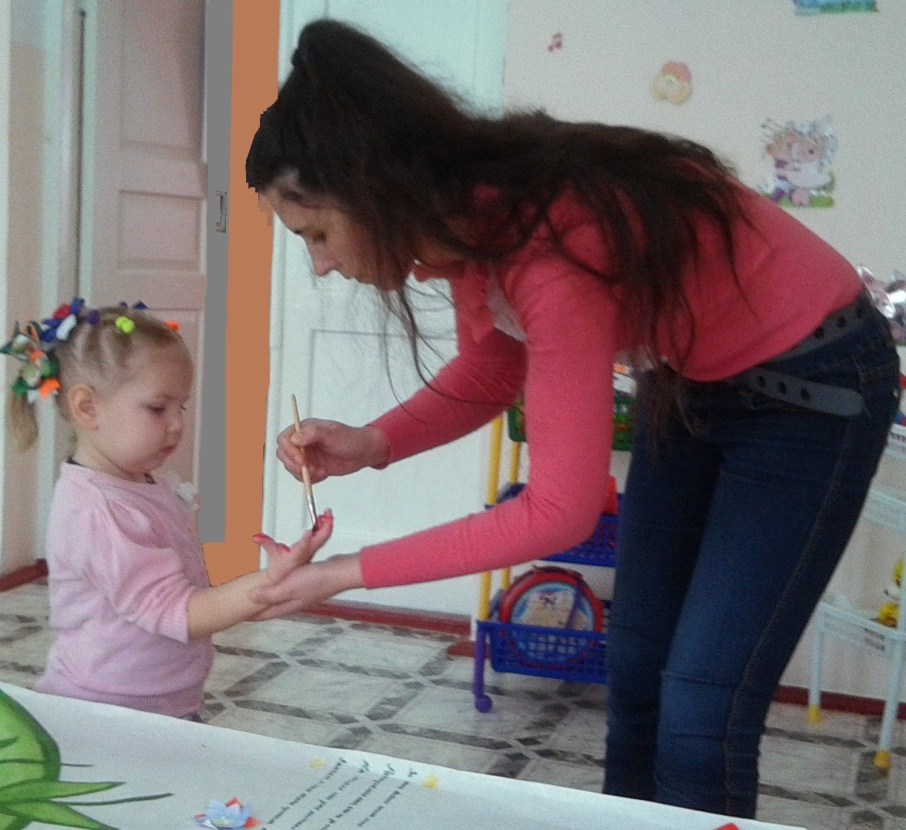 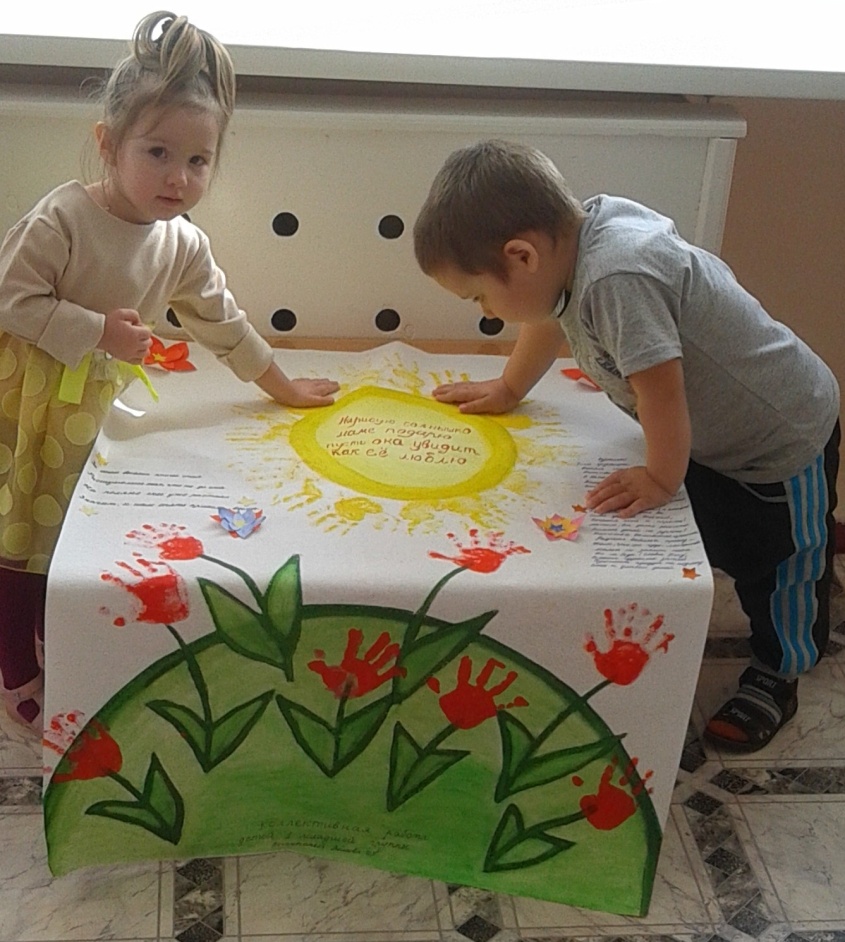 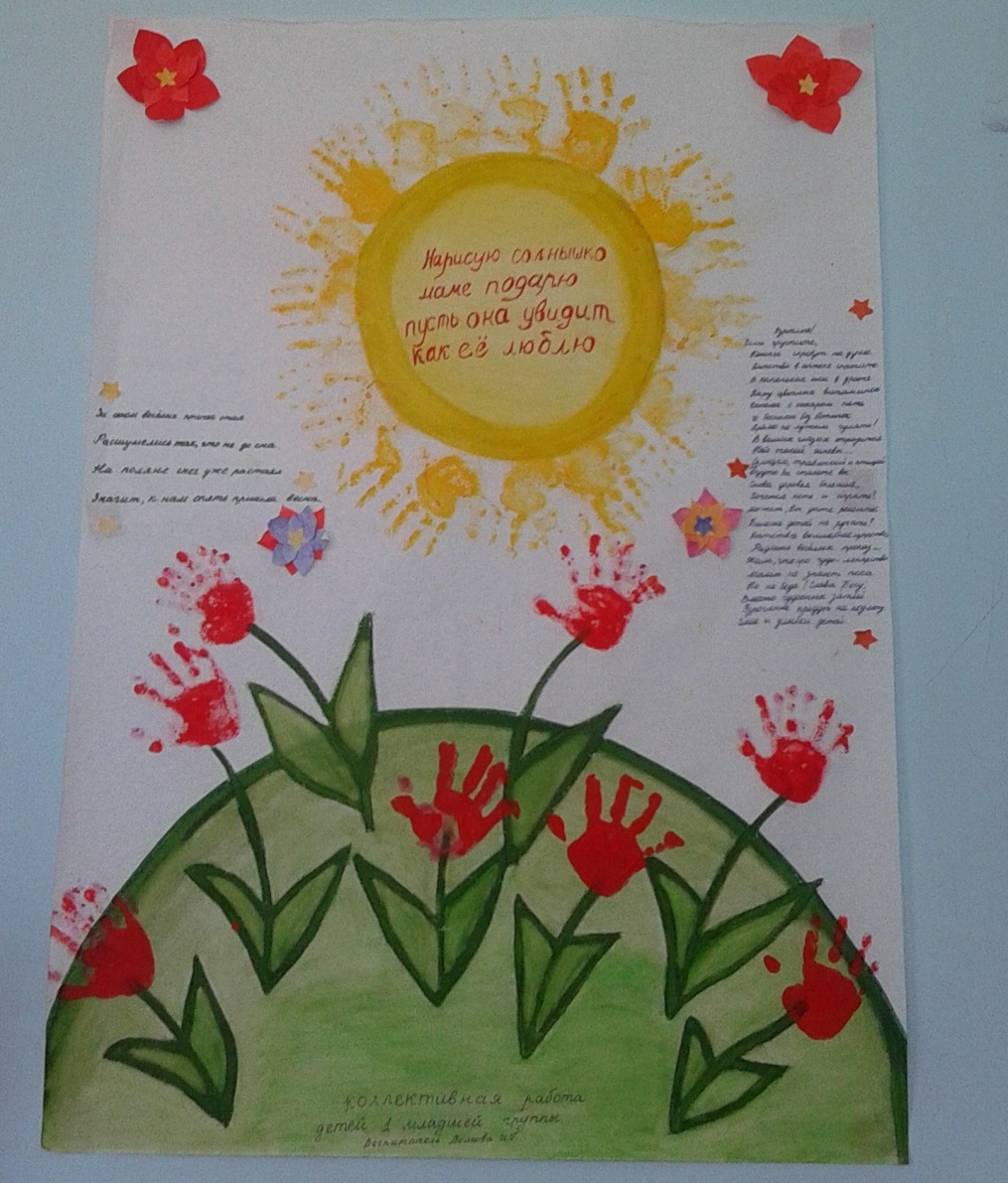 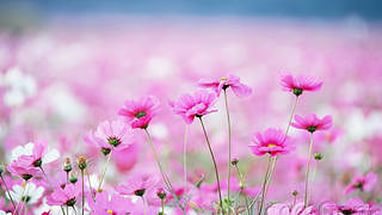 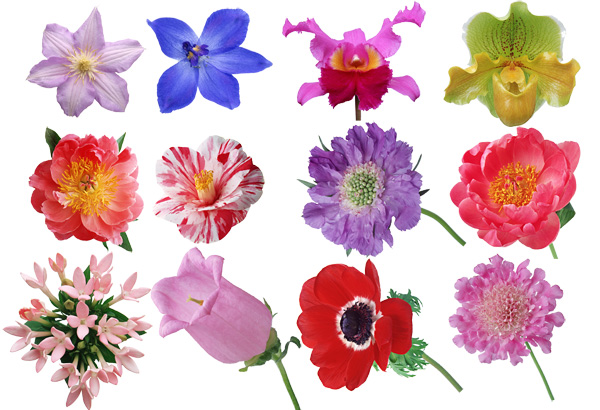 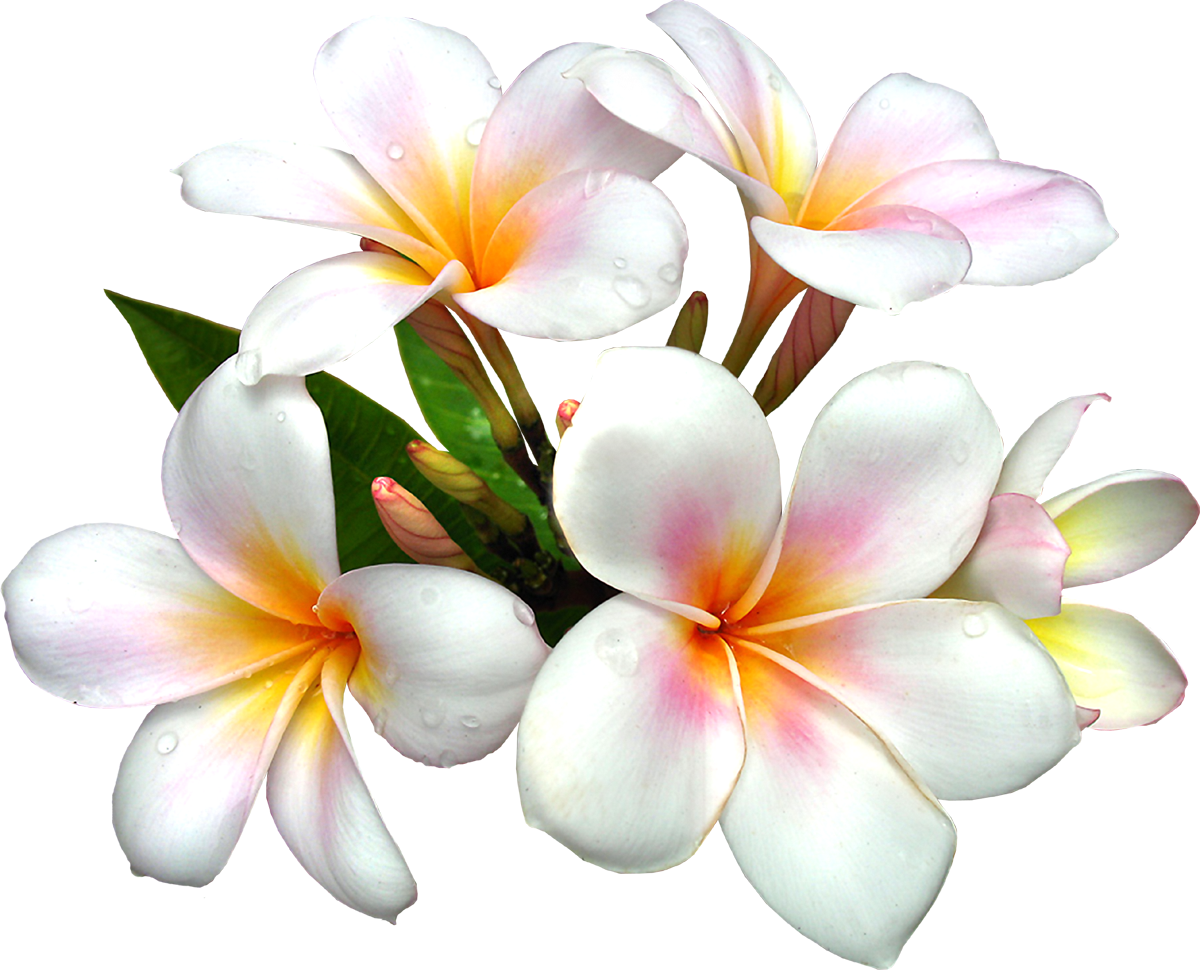 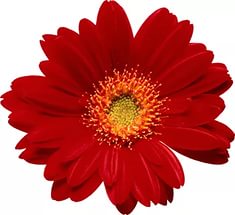 